Προς το Προεδρείο της ΒουλήςΑΝΑΦΟΡΑΓια τους κ. Υπουργούς Παιδείας, Θρησκευμάτων & Αθλητισμού, Εσωτερικών και ΥγείαςΘέμα: Για την ολόπλευρη εκπαίδευση, φροντίδα, στήριξη και πρόνοια των μαθητών με ειδικές εκπαιδευτικές ανάγκες, μαθησιακές δυσκολίες και αναπηρίες και τη συνέχιση της λειτουργίας της Παιδοψυχιατρικής κλινικής του ΠΑΓΝΗ.Οι βουλευτές Συντυχάκης Μανώλης, Δάγκα Βιβή και Κανέλλη ΛιάναΚατέθεσαν ΑΝΑΦΟΡΑ το ψήφισμα που υπογράφουν οι Ένωση Γονέων και Κηδεμόνων Δήμου Χανίων, Σύλλογος Γονέων, Κηδεμόνων και Φίλων ατόμων με ήπιες διαταραχές αυτιστικού φάσματος-Άσπεργκερ νομού Χανίων, Ένωση Γονέων και Κηδεμόνων Δήμου Αποκόρωνα, Ένωση Γονέων και Κηδεμόνων Δήμου Κισάμου, Ομοσπονδία Ενώσεων Συλλόγων Γονέων και κηδεμόνων Κρήτης, Σύλλογος Εργαζομένων Γενικού Νοσοκομείου Χανίων, Ένωση Γιατρών ΕΣΥ νομού Χανίων, Σύλλογος Εκπαιδευτικών Πρωτοβάθμιας Εκπαίδευσης νομού Χανίων, Σωματείο ΑΜΕΑ νομού Χανίων και στο οποίο καταθέτουν τα αιτήματά τους για την ολόπλευρη εκπαίδευση, φροντίδα, στήριξη και πρόνοια των μαθητών με ειδικές εκπαιδευτικές ανάγκες, μαθησιακές δυσκολίες και αναπηρίες και τη συνέχιση της λειτουργίας της Παιδοψυχιατρικής κλινικής του ΠΑΓΝΗ.Αθήνα 20/09/2023Οι καταθέτοντες βουλευτές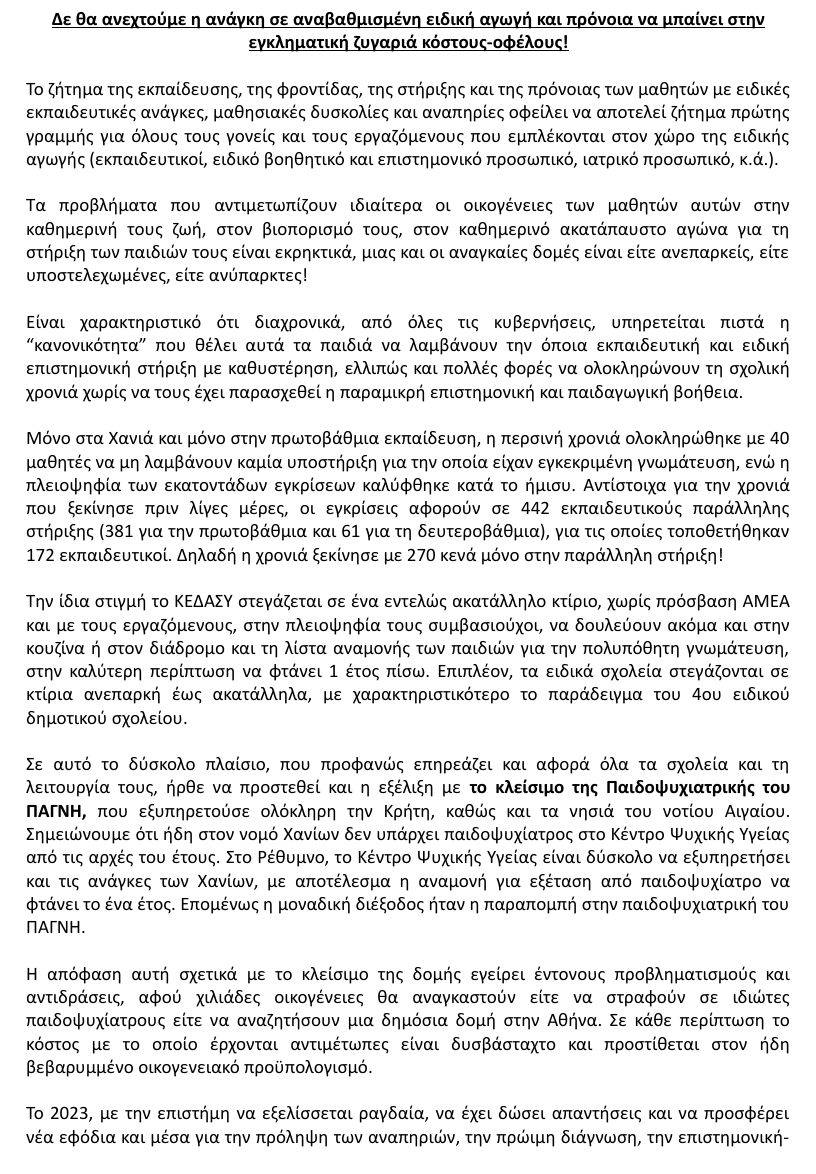 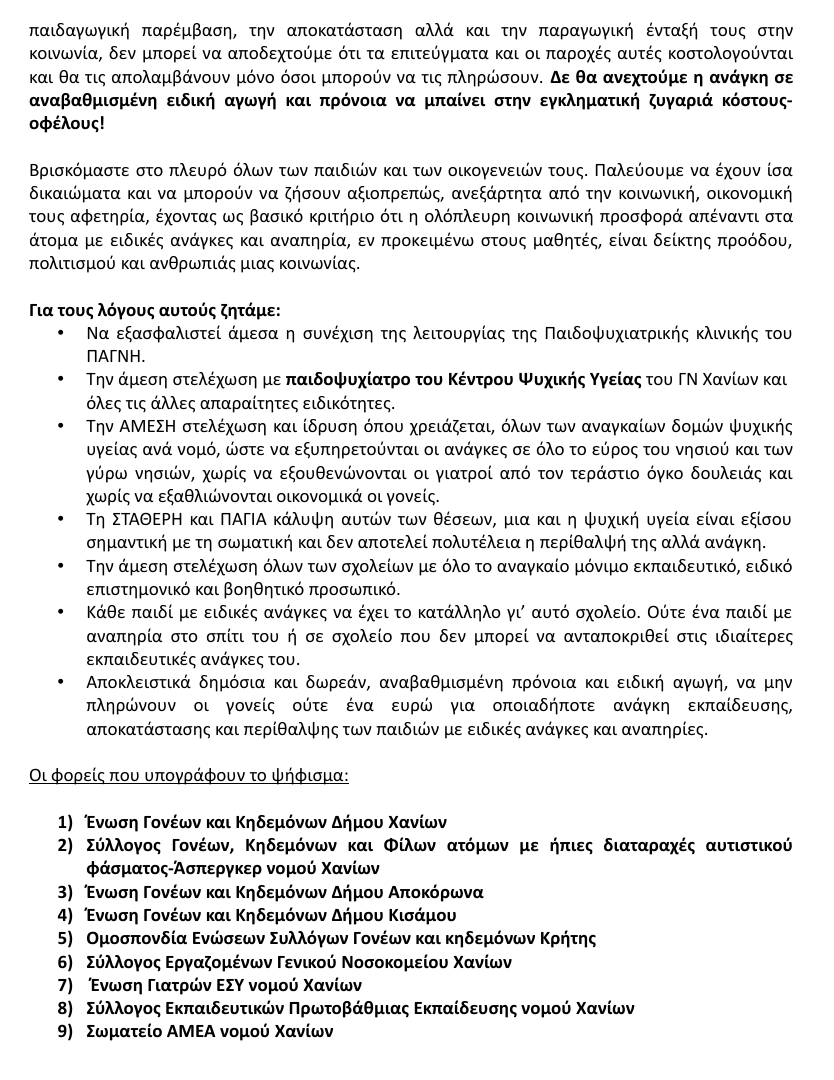 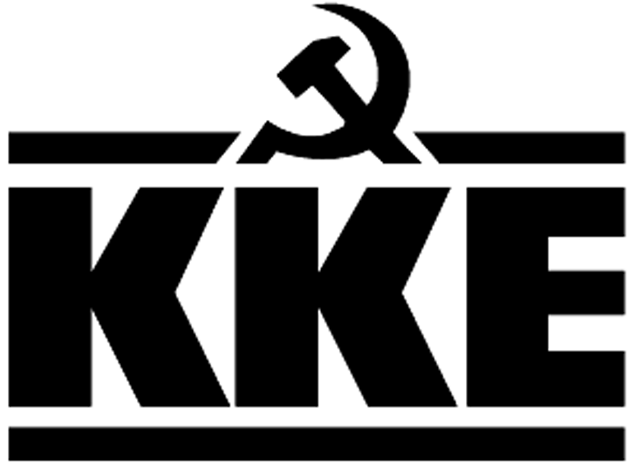 Κοινοβουλευτική ΟμάδαΛεωφ. Ηρακλείου 145, 14231 ΝΕΑ ΙΩΝΙΑ, τηλ.: 2102592213, 2102592105, 2102592258, fax: 2102592097e-mail: ko@vouli.kke.gr, http://www.kke.grΓραφεία Βουλής: 2103708168, 2103708169, fax: 2103707410